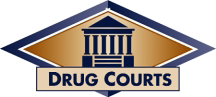 3. Team Member Interview QuestionsUse these questions to help structure and guide the interview process. Clarify any responses given from the survey or observation that is missing, inconsistent, or confusing. Each section of questioning is titled with the team member’s position. Court CoordinatorHow long have you been the coordinator for this court?What is your court’s intended population to serve? (Describe the range of people the court serves [probe whether they intend to serve higher-risk offenders])What exclusion criteria do you have?To what extent are you able to reach your target population? Do you serve other individuals outside of that intended group? If so, what kind of individuals? If so, why/how does that occur?If survey indicates that court accepts participants with lower than an LSI score of 18, review explanation and probe if needed.Court CoordinatorWhat are your graduation criteria? (Standard 4.17)Has your court developed a clear policy for compliance with ex parte communications ? [If yes] What is your policy? [If no] Does the coordinator know what ex parte communication requirements are?    Would you like help developing a policy? [If coordinator does not know, ask Judge]How much training have you received from treatment providers, or from other professionals regarding substance abuse or mental health treatment, to assist you in being able to “talk the talk” about addiction/dependence, treatment and recovery, to assist you in being able to understand how addiction impacts the behavior of the participant and what should be happening in treatment and expectations for recovery?  Is this an area you would like more information about?How are you able to tell what kind of services the participants are receiving in the treatment program?Court CoordinatorWhat do you see as the most successful part of this drug court program? Are there any successes (ideas or practices in your court) that you would like to share with other courts in Idaho?What is your drug court’s main challenge right now?Please describe this court’s approach to responding to participant behavior. Would you say the court leans more toward the use of incentives or the use of sanctions to reinforce or change behavior? What would you estimate is the ratio between positive and negative responses in this court? (Standard 4.16) How often do you convene team meetings for addressing program issues (policy, program development, communication)? (Standard 6.5)How often do your team members receive training?  (Standard 6.6)   What kinds of training have they received?  What training needs does your team have currently?Do you have any suggestions for how to improve this court?JudgeHow long have you been the judge for this drug court?How long have you been on the bench?What is your court’s intended population to serve? (Describe the range of people the court serves [probe whether they intend to serve higher-risk offenders])What exclusion criteria do you have?To what extent are you able to reach your target population? Do you serve other individuals outside of that intended group? If so, what kind of individuals?   If so, why/how does that occur?If survey indicates that court accepts participants with lower than an LSI score of 18, review explanation and probe if needed.What are your graduation criteria? (Standard 4.17)JudgeHas your court developed a clear policy for compliance with ex parte communications? [If yes] What is your policy? [If no] Would you like help developing a policy? How much training have you received from treatment providers, or from other professionals regarding substance abuse or mental health treatment, to assist you in being able to “talk the talk” about addiction/dependence, treatment and recovery, to assist you in being able to understand how addiction impacts the behavior of the participants and what should be happening in treatment and expectations for recovery? Is this an area you would like more information about?What do you see as the most successful part of this drug court Are there any successes (ideas or practices in your court) that you would like to share with other courts in Idaho?What is your drug court’s main challenge right now?JudgePlease describe this court’s approach to responding to participant behavior. Would you say the court leans more toward the use of incentives or the use of sanctions to reinforce or change behavior? What would you estimate is the ratio between positive and negative responses in this court? (Standard 4.16) Do you have any suggestions for how to improve this court?What training needs do you believe your team has at the present time?ProsecutorHow long have you been with this drug court?What is your court’s intended population to serve? (Describe the range of people the court serves [probe whether they intend to serve higher-risk offenders])Do you have any concerns about serving the high risk / high need population in this court?What exclusion criteria are there for this court?To what extent are you able to reach your target population? Do you serve other individuals outside of that intended group? If so, what kind of individuals?  Why/how does that occur?ProsecutorIf survey indicates that court accepts participants with lower than an LSI score of 18, review explanation and probe if needed.Has your court developed a clear policy for compliance with ex parte communications ? [If yes] What is your policy? [If no] Would you like help developing a policy? [If coordinator does not know, ask Judge]Do you see any conflict between your participation on the drug court team and your professional requirements as a Prosecutor? If so, what conflict do you see? (If so, what do you see as the solution to this conflict?)How much training have you received from treatment providers, or from other professionals regarding substance abuse or mental health treatment and recovery, to assist you in being able to understand how addiction impacts the behavior of the participants, what should be happening in treatment and expectations for recovery? Is this an area you would like more information about?ProsecutorWhat do you see as the most successful part of this drug court program? Are there any successes (ideas or practices in your court) that you would like to share with other courts in Idaho?What is your drug court’s main challenge right now?Please describe this court’s approach to responding to participant behavior. Would you say the court leans more toward the use of incentives or the use of sanctions to reinforce or change behavior? What would you estimate is the ratio between positive and negative responses in this court? (Standard 4.16) Do you have any suggestions for how to improve this court?Defense CounselHow long have you been on the drug court team?What is your court’s intended population to serve? (Describe the range of people the court serves [probe whether they intend to serve higher-risk offenders])What exclusion criteria do you have?To what extent are you able to reach your target population? Do you serve other individuals outside of that intended group? If so what kind of individuals?  If so, why/how does that occur?If survey indicates that court accepts participants with lower than an LSI score of 18, review explanation and probe if needed.What are your graduation criteria? (Standard 4.17)Has your court developed a clear policy for compliance with ex parte communications? [If yes] What is your policy? [If no] Would you like help developing a policy? [If coordinator does not know, ask Judge]Defense CounselDo you see any conflict between your participation on the drug court team and your professional requirements as a defense counsel? If so, what conflict do you see? (If so, what do you see as the solution to this conflict?)How much training have you received from treatment providers, or from other professionals regarding substance abuse or mental health treatment and recovery, to assist you in being able to “talk the talk” about addiction/dependence, treatment and recovery? Is this an area you would like more information about?What do you see as the most successful part of this drug court program? Are there any successes (ideas or practices in your court) that you would like to share with other courts in Idaho?What is your drug court’s main challenge right now?Please describe this court’s approach to responding to participant behavior. Would you say the court leans more toward the use of incentives or the use of sanctions to reinforce or change behavior? What would you estimate is the ratio between positive and negative responses in this court? (Standard 4.16) Do you have any suggestions for how to improve this court?Treatment ProviderHow long has your agency served this drug court’s participants?Do you have a method for keeping track of available treatment funds? (Standard 3.2) [If yes] Could you please describe (or show me) your system?  (Standard 3.5)How is the treatment plan developed?  How do the assessments of the participant inform the treatment plan?  (looking for whether treatment is intended to address identified, individualized criminogenic needs)What treatment approaches do you use? Are the treatment approaches used evidence-based? How do you determine that they are evidence-based?  How do you/does your agency ensure fidelity to the evidence-based treatment model?  (Looking for use of manuals, training of staff, clinical supervision. Standard 3.6)Treatment ProviderWhat is the maximum number of clients you serve in a group?What is the actual size of an average group?(If group size is more than 12) Does the specific intervention require this group size? What size is required?Do you see any conflict between your participation on the drug court team and your professional requirements as a treatment provider? (If so)  What conflict do you see? (If so)  What do you see as the solution to this conflict?How do you address stages of change, family education/treatment, and communication with the court of staffing meetings and treatment plans. (Standard 3.7)Probation OfficerWhat agency do you represent?  How long have you been on this drug court team?Have you received any special training to assist you in understanding the operations of the drug court and your specific role as a member of the drug court team?  Would you like such training?How much training have you received from treatment providers, or from other professionals regarding substance abuse or mental health treatment?  Is this an area you would like more information about?What do you see as the most successful part of this drug court?  Are there any successes (ideas or practices in your court) that you would like to share with other courts in Idaho?What is your drug court’s main challenge right now?Please describe this court’s approach to responding to participant behavior. Would you say the court leans more toward the use of incentives or the use of sanctions to reinforce or change behavior? What would you estimate is the ratio between positive and negative responses in this court? (Standard 4.16) Probation OfficerHow often do your team members receive training?  What kinds of training do they receive?How do your fellow probation officers view the drug court?What impact have you seen resulting from this drug court?Do you have any suggestions for how to improve this court?Law Enforcement RepresentativeWhat agency do you represent?  What is your position with that agency?How long have you been on this drug court team?Have you received any special training to assist you in understanding the operations of the drug court and your specific role as a member of the drug court team?  Would you like such training?How much training have you received from treatment providers, or from other professionals regarding substance abuse or mental health treatment?  Is this an area you would like more information about?What do you see as the most successful part of this drug court?  Are there any successes (ideas or practices in your court) that you would like to share with other courts in Idaho?What is your drug court’s main challenge right now?Law Enforcement RepresentativePlease describe this court’s approach to responding to participant behavior. Would you say the court leans more toward the use of incentives or the use of sanctions to reinforce or change behavior? What would you estimate is the ratio between positive and negative responses in this court? (Standard 4.16) How often do you and your fellow team members receive training?  What kinds of training do you and they receive?How do your fellow police officers view the drug court?What impact have you seen resulting from this drug court?Do you have any suggestions for how to improve this court?Other Team MembersWhat agency do you represent?  What is your position with that agency?How long have you been on this drug court team?How much training have you received from treatment providers, or from other professionals regarding substance abuse or mental health treatment, to assist you in being able to understand how addiction impacts the behavior of the participants, what should be happening in treatment and expectations for recovery?  Is this an area you would like more information about?What do you see as the most successful part of this drug court?  Are there any successes (ideas or practices in your court) that you would like to share with other courts in Idaho?What is your drug court’s main challenge right now?How do your co-workers or colleagues view the drug court?What impact have you seen resulting from this drug court?Other Team MembersWhat services does your agency provide to participants of this drug court?Do you have any suggestions for how to improve this court?How do you think this drug court could get its message out to the community about the drug court and its accomplishments?